2-24-19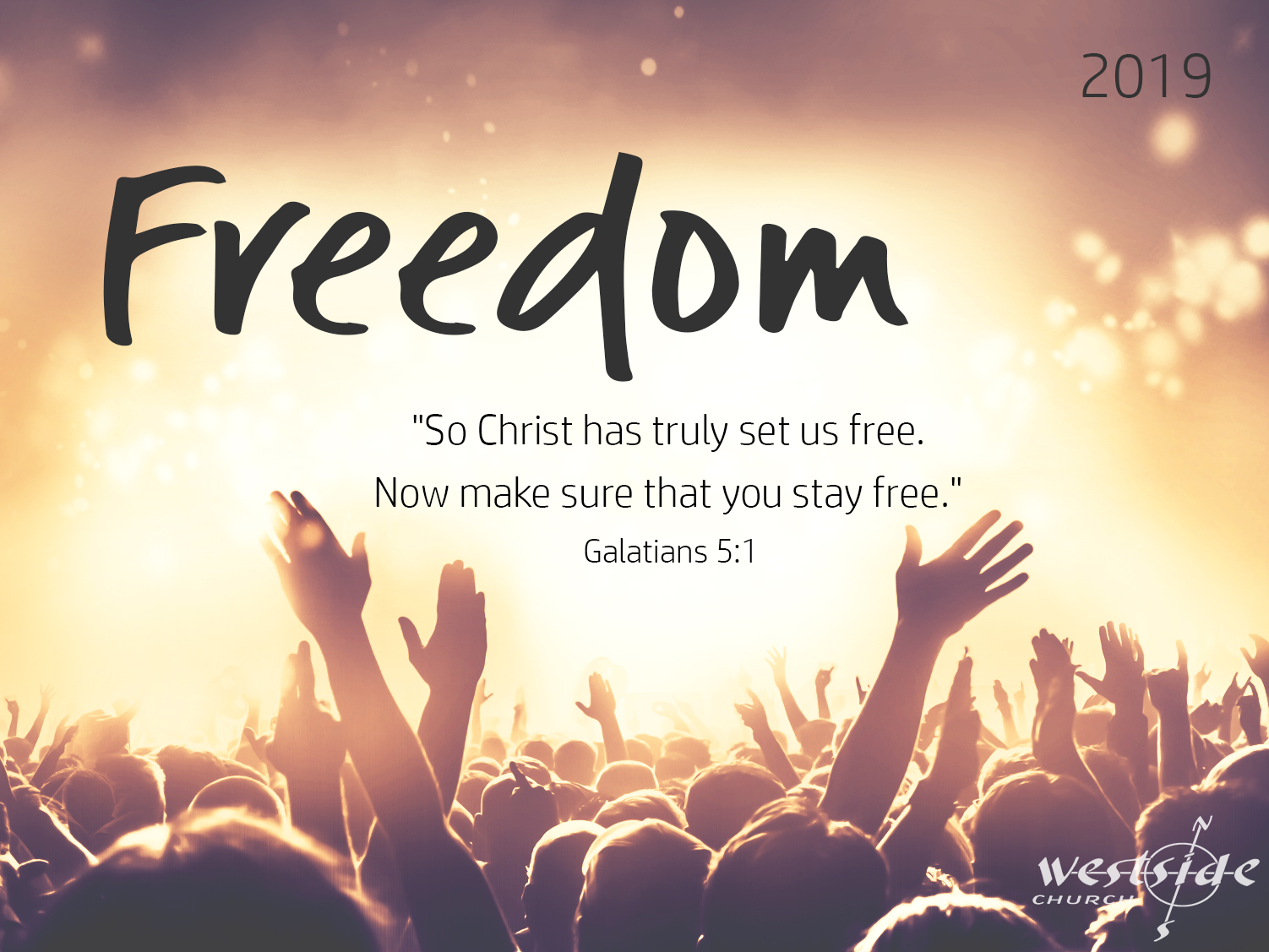 Galatians #8 Freedom SeriesThe Righteous Shall Live by FaithWhat The Bible Says:Galatians 3:10-14 (ESV)10 For all who rely on works of the law are under a curse; for it is written, “Cursed be everyone who does not abide by all things written in the Book of the Law, and do them.” 11 Now it is evident that no one is justified before God by the law, for “The righteous shall live by faith.” 12 But the law is not of faith, rather “The one who does them shall live by them.” 13 Christ redeemed us from the curse of the law by becoming a curse for us—for it is written, “Cursed is everyone who is hanged on a tree”— 14 so that in Christ Jesus the blessing of Abraham might come to the Gentiles, so that we might receive the promised Spirit through faith Main Points1.  Without faith - there is no means for us be declared righteousGalatians 3:10 For all who rely on works of the law are under a curse; for it is written, “Cursed be everyone who does not abide by all things written in the Book of the Law, and do them.”Those who observe the law are ________________Deuteronomy 27:262.  Unable to ___________ God apart from faithGalatians 3:11Now it is evident that no one is justified before God by the law, for “The righteous shall live by faith.”Habakkuk 2:43.  Law and faith are not mutually ___________Galatians 3:12 But the law is not of faith, rather “The one who does them shall live by them.”Leviticus 18:54.  The cursed one is our _________________Galatians 3:13 Christ redeemed us from the curse of the law by becoming a curse for us—for it is written, “Cursed is everyone who is hanged on a tree”—Deuteronomy 21:235.  The promise of the _________Galatians 3:14 so that in Christ Jesus the blessing of Abraham might come to the Gentiles, so that we might receive the promised Spirit through faith. Isaiah 59:20-21Response:What is God speaking to me?Specifically, how will I obey Him?